Инфлацијата како израз на нерамнотежата во стопанството на една земја и антиинфлаторната политикаАвтори: М-р Оливера Ѓоргиева-Трајковска, Никола МилановскиВовед  Инфлацијата влегува во редот на најсложените и најкомплексните економски појави. Постои во сите земји со пазарна економија и во оние земји кои се во транзиција. Нејзиното постоење и појава  датира уште многу одамна. John Maynard Keynes уште во 1920 година напишал дека не постои посигурен и попрефинет начин на рушење на постојните основи на едно општество од депрецијацијата на вредноста на националната валута . Тој процес на страна на деструкцијата ги поврзува сите скриени сили на економските текови,поради што во економската теорија прашањето за инфлацијата зазема посебен интерес. Се смета дека ништо не пробудува посебен интерес како што е прашањето на стабилни цени и здравата солидна валута, односно прашањето на борбата со инфлацијата. Поимот инфлација потекнува од латинскиот збор inflation коjшто значи зголемување на нешто. Инфлацијата се дефинира како процес којшто сам се подржува и од различни причини предизвикува растеж на цените, кој постепено порано или подоцна, откако ќе се искористат стимулативните ефекти од растежот на цените доведува до опаѓање на животниот стандард на поголем дел од населението, до исцрпување на националните извори на девизи, до влошување на девизниот биланс и на курсот на националната валута и конечно до нарушување на пазарот кое го отежнува континуираното функционирање на стопанството. Во нормални услови луѓето одат во продавница со пари во џебот и притоа купуваат цела корпа на производи, во инфлаторни услови луѓето одат во продавница со полна корпа пари а можат да купуваат производи кои ќе ги сместат во нивниот џеб. Од почетокот на 1960 години кога стапката на инфлација изнесувала некаде околу 1% и 2 %, економиите до ден денес имаат претрпено повисоки и променливи стапки на инфлација. Низ изминативе 50 години стапката на инфлација постојано се менува, достигна високи вредности кои во некои случаи беа дури и двоцифрени. Таа варијација на стапката на инфлација се наметна како главен економски и монетарен проблем на сите економии, односно како да се најдат начини да се стиши т.н. инфлаторен оган  кој постојано  ги спотнува и разгорува цените во сите економии во светот.Понуда на пари, побарувачка за пари и монетарна рамнотежа(Квантитативна теорија за инфлација)Што ја определува вредноста на парите? Одговорот на ова прашање  е во понудата и во побарувачката за пари. Како што понудата и побарувачката за компјутери ја креираат цената на компјутерите, така и така и понудата и побарувачката за пари ја определуваат вредноста за парите. Понудата на пари е под директна контрола на централните банки. Како централните банки влијаат на понудата на пари? – Централните банки оваа улога ја извршуваат со помош на три операции односно инструменти и тоа:Операции на отворен пазарЗадолжителна резерваЕсконтна стапкаОперации на отворен пазар. Централната банка ги користи овие операции на отворен пазар кога купува или продава државни обврзници. За да ја зголеми понудата на пари таа им наредува на своите трговци со обврзници да купат обврзници на пазарот. Со паричните средства што ги пушта банката за купените обврзници таа го зголемува количеството на парични средства во оптек. Пример: Секој 1 денар даден за купување на обврзници ја зголемува понудата на пари исто така за 1 денар. За да ја намали понудата на пари следува обратен процес. Централната банка на јавноста и продава државни обврзници на националниот пазар за обврзници. Јавноста плаќа за овие обврзници со своите готови пари и банкарски депозити, директно намалувајќи го количеството пари во оптек.Задолжителна резерва. Централната банка влијае на понудата на пари и преку задолжителна резерва која претставува минимален пропишан износ на резерви кои банките мораат да ги чуваат од нивните депозити. Задолжителната резерва влијае врз можноста на банкарскиот систем да креира пари. зголемувањето на задолжителните резерви значи дека банките мораат да држат повеќе резерви и оттаму, помалку можат да позајмуваат од секој депониран денар; тоа ја зголемува стапката на резерви, го намалува мултипликаторот на парите и ја намалува понудата на пари во оптек. Од друга страна пак намалувањето на задолжителните резерви ја намалува стапката на резерви, ги зголемува и мултипликаторот на парите и понудата на пари.Есконтна стапка.  Третиот инструмент од расположливиот арсенал на Централната банка е есконтната стапка, односно каматната стапка на заемите кои монетарната власт им ги одобрува на банките. Преку промената на есконтната стапка Централната банка може да влијае на понудата на пари. Повисоката есконтна стапка ги обесхрабрува банките да позајмуваат средства од Централната банка, што придонесува да се намалува количеството резерви кај банките а тоа само по себе предизвикува намалена понуда на пари. Обратно пониската есконтна стапка ги поттикнува банките да позајмуваат со што се зголемува и количеството на резерви и понудата на пари.	Откако ја дефиниравме понудата на пари од страна на банкарскиот сектор и централната банка сега ќе ја објасниме и побарувачката за пари.Побарувачката за пари зависи од многу фактори кои го определуваат количеството на пари што луѓето го побаруваат. На пример колку пари ќе одлучат луѓето да чуваат во своите паричници зависи од тоа колку ги користат кредитните картички и дали е лесно да пронајдат банкомати. Иако повеќе варијабли влијаат на самата побарувачка една од нив се издвојува според своето значење: просечното ниво на цени во економијата. Луѓето држат пари бидејќи тие се средство за размена. За разлика  од другите средства како што се обврзниците или акциите, луѓето можат да ги употребат парите за да ги купат добрата или услугите кои се на нивната шопинг листа. Од цените на тие добра и услуги ќе зависи колку пари ќе одлучат да чуваат луѓето за оваа намена. Имено колку цените се повисоки, толку повеќе пари ќе бидат потребни за една вообичаена трансакција. Тоа значи дека повисокото ниво на цени (помалата вредност на парите) го зголемува побаруваното количество на пари.Како понудата и побарувачката за пари го определуваат рамнотежното ниво на цените? Одговор ќе дадеме преку следниов графикон.Слика 1.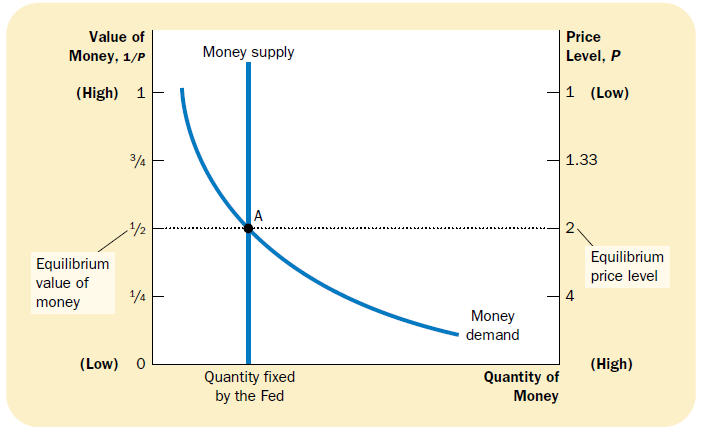 Хоризонталната оска на овој графикон го покажува количеството на пари, додека вертикалната оска на левата страна ја покажува вредноста на парите а на десната нивото на цените, (таа е инверзно поставена и покажува дека кога вредноста на парите е висока, нивото на цените е ниско. Двете криви кои се прикажани во овој графикон се кривите на понудата и кривата на побарувачка на пари. Кривата на понуда е вертикална, бидејќи централната банка го фиксира количеството на пари. Кривата на побарувачка има надолен наклон и покажува дека кога вредноста на парите е ниска а нивото на цените е високо, луѓето побаруваат поголемо количество пари за да купат добра и услуги. Во точката А побаруваното количество на пари се изедначува со понуденото количество на пари и се воспоставува рамнотежа. Оваа рамнотежа на понудата и побарувачката за пари ја определува вредноста на парите но и нивото на цените. Ефектите на монетарната инјекција врз стопанската рамнотежаСега да видиме како понудата на пари предизвикува промена на стопанската рамнотежа. За да го објасниме ова најпрвин ќе тргнеме од претпоставката дека економијата се наоѓа во рамнотежа и одеднаш Централната банка се решава да ја удвои понудата на пари преку еден од своите инструменти. Што се случува сега, каква е сега новата рамнотежа во споредба со старата. Следниот графикон ни ја покажува новата состојба;Слика 2.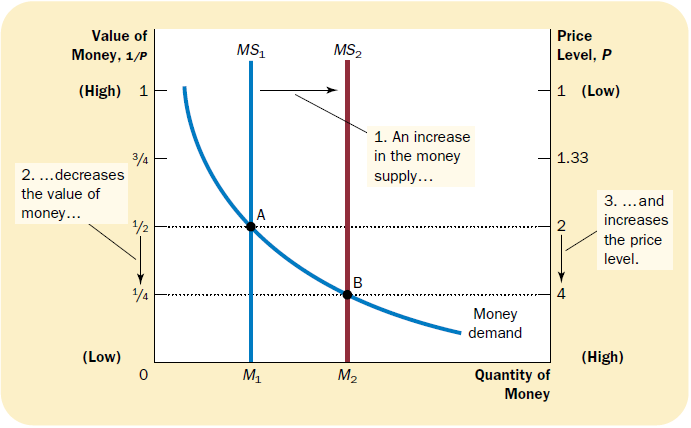 Монетарната инјекција ја поместува кривата на понуда од  MS1  на  MS2, а рамнотежата од точката А се поместува во точката B. Да видиме што точно се случува, - пред монетарната инјекција економијата беше во рамнотежа. На тоа ниво на цени луѓето имаа толку пари колку што им требаше. Но откако настана монетарната инјекција, сега луѓето имаа повеќе пари во своите паричници отколку што им се потребни. При ова ниво понуденото количество на пари го надминува побаруваното количество на пари. Сега луѓето на различни начини сакаат да се ослободат од тој вишок на пари. Со вишокот на парични средства тие можат да купат различни добра и услуги, во овој случај се зголемува побарувачката за добра и услуги. Зголемената побарувачка за добра и услуги од друга страна пак е причина за зголемување на цените на добрата и услугите. Порастот на нивото на цените од своја страна придонесува за зголемување на побарувачката на пари, бидејќи на луѓето им се потребни повеќе денари за секоја трансакција. И на крај економијата конечно пак воспоставува рамнотежа во точката B, каде побаруваното количество на пари е еднакво на понуденото количество на пари. Како резултат на тоа вредноста на парите се намалува а рамнотежното ниво на цените се зголемува. Или со други зборови зголемувањето на понудата на парите резултира со пораст на нивото на цените со тоа што истовремено го прави секој денар помалку вреден.Односно според творците на квантитативната теорија за инфлација количеството на пари во економијата ја определува вредноста на парите, а порастот на количеството на пари е основна причина за инфлација.  Оваа констатација  ќе ја поткрепиме и со следниов приказ каде се прикажани податоци од четирите хиперинфлации кои се појавија за време на - 1920 те години во Австрија, Унгарија, Германија и Полска. Слика 3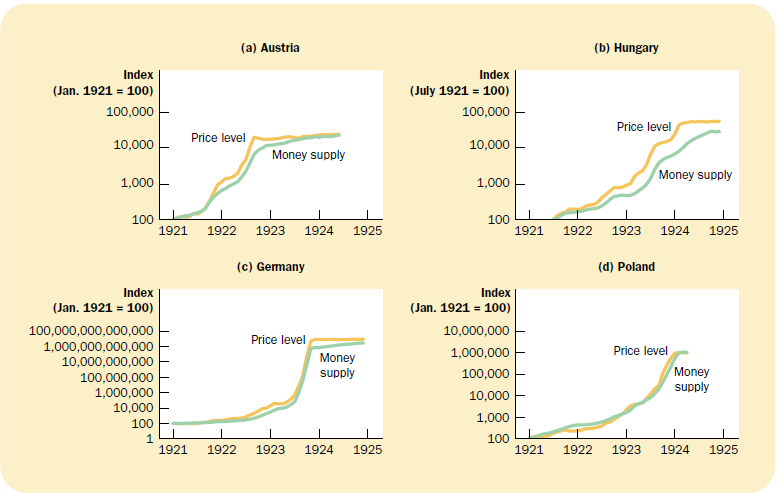 Секој Графикон го покажува количеството на пари во економијата и индексот на нивото на цените односно стапката на инфлација. Од графиконите може да се забележи дека количеството пари во оптек и стапката на инфлација односно нивото на цени се речиси идентични.Инфлациски данокЕден  од поинтересните феномени поврзан со инфлација односно зголемувањето на нивото на цените е т.н. инфлациски данок. Претходно утврдивме како настанува инфлацијата меѓутоа се наметнува прашањето ако инфлацијата е толку лесна за објаснување, тогаш зошто земјите се соочуваат со инфлација или во крајно екстремен случај хиперинфлација. Односно зошто централните банки одлучуваат да печатат толку пари за чија вредност се знае дека ќе се намали со тек на време? Еден од поинтересните одговори на ова прашање е дека владите на тие земји го користат креирањето на пари како еден начин за да ја платат нивната потрошувачка. Имено кога владата сака да изгради патишта, да исплати плати на јавната администрација, таа најпрвин треба да ги собере неопходните средства. Тоа владата го прави со помош на персоналниот данок, данокот на доход итн. Меѓутоа владата може да го направи тоа преку печатење на парите што и се потребни. Кога владата собира приходи со печатење на пари се вели дека таа собира инфлациски данок. Овој данок не е како и сите други даноци, тој претставува посуптилна категорија, бидејќи ниту еден граѓанин не добива сметка од страна на владата за плаќање на овој данок. Да видиме како овој данок всушност функционира?  Кажавме дека кога владата печати пари се зголемува нивото на цените, а парите во нашиот џеб се помалку вредни. Според тоа инфлацискиот данок е како еден вид на данок на секој кој што држи готови пари. Имено бидејќи владата има големи трошоци таа се свртува кон печатарската пракса за да плати нејзината потрошувачка. Енормните зголемувања на количеството на пари водат кон огромна инфлација. Инфлацијата завршува во оној момент кога владата ќе ги спроведе фискалните реформи како што се кратењата на владината потрошувачка, кои ја елиминираат потребата од инфлациски данок.Односот помеѓу парите, инфлацијата и каматната стапка	За да го разбереме односот меѓу парите, инфлацијата и каматните стапки треба да направиме разлика помеѓу номиналната и реалната каматна стапка. Номиналната каматна стапка е каматната стапка за која постојано слушаме во банките. На пример за еден штеден влог во банка номиналната каматна стапка ни покажува колку брзо ќе се зголеми бројот на денарите на нашата сметка со тек на време . Додека пак реалната каматна стапка ја коригира номиналната  каматна стапка за ефектот на инфлацијата со што кажува колку брзо ќе се зголеми куповната моќ на нашата сметка со тек на времето. Односно:Пример : Доколку банката понуди номинална каматна стапка од 7% годишно, а стапката на инфлација изнесува 3% годишно, тогаш реалната вредност на депозитите ќе порасне за 4% годишно. Оваа равенка може да ја прикажеме и на следниов начин.Овој пристап има свои предности, бидејќи различни економски сили ги детерминираат двете категории од десната страна на оваа равенка. Како што кажавме претходно порастот на понудата на пари ја определува стапката на инфлација. Сега да видиме како порастот на понудата пари влијае врз каматната стапка.  На долг рок парите се неутрални, промената на монетарниот раст не би требало да влијае на реалната каматна стапка. За да не биде засегната реалната каматна стапка номиналната каматна стапка треба да се приспособи во еднаков износ со промените на стапката на инфлација. Оттука кога Централната банка ја зголемува стапката на монетарен раст, резултатот е повисока стапка на инфлација и повисока номинална каматна стапка. Ова приспособување на номиналната каматна стапка во согласност со стапката на инфлација се нарекува Фишеров ефект. Според Фишеровиот ефект номиналните каматни стапки се приспособуваат кон очекуваната инфлација.	Следната слика ни ги прикажува движењата на номиналната каматна стапка и инфлацијата, и од неа може да се забележи дека овие две варијабли меѓусебно се тесно поврзани.Слика 4.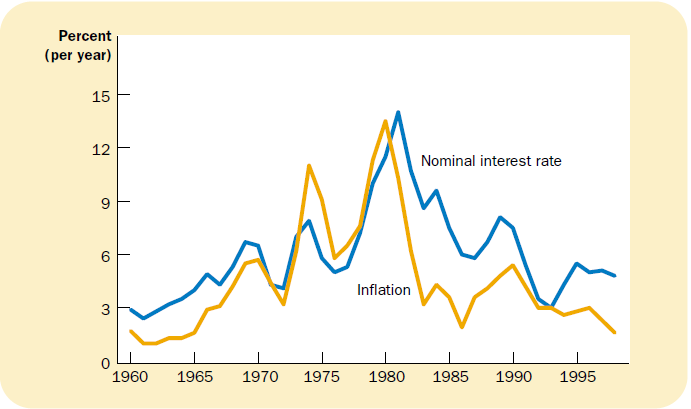 Мерење на инфлацијатаСтапката на инфлацијата во економијата може да се пресмета на следниов начин: x 100Нивото на цени се мери како пондериран просек на добрата и услугите во економијата. Односно општото ниво на цени се пресметува преку индексот на цените. Ваков најпознат индекс преку кој се мери општото ниво на цени односно општото ниво на инфлација е  индексот на потрошувачките цени (consumer price index - CPI), или кај нас уште се нарекува индекс на трошоците на живот. При неговото пресметување во повеќето земји се земаат цените на добрата и услугите што ја сочинуваат тн. потрошувачка кошничка (добрата неопходни за опстанок на четиричлено семејство), вклучувајќи ги тука и цените за доорување, огрев, гориво, здравствени услуги, школарина итн.   Пондерирањето на цените не се врши по принципот на проста аритметичка средина туку најчесто според релативната економска важност на секоја одделна стока и услуга, односно на одделните групи на стоки и услуги. Друг познат индекс со кој се мери инфлацијата односно стапката на покачување на нивото на цените е GDP дефлаторот.  GDP дефлаторот уште се нарекува и имплицитен ценовен дефлатор на БДП. БДП дефлаторот претставува коефициент на номиналниот и реалниот бруто домашен производ.  Бидејќи номиналниот и реалниот БДП се разликуваат по цените коишто се користат при нивното пресметување произлегува дека БДП дефлаторот претставува мерило на нивото на цени во економијата односно ценовен индекс. Карактеристики на инфлацијатаВо сегашниот, таканаречен современ свет нема земја, односно национална економија во која не постои инфлација, а тоа е воено и прва карактеристика на инфлацијата. Други карактеристики на инфлацијата се:Инфлацијата различно се манифестира во светот што е или по пат на покачување на цените во пазарните економии или по пат на создавање на редови за чекање за одделни производи во централизирано, административно уредените економии, каде што или не се почитуваат или сосема малку се почитуваат законитостите на стоковното производство;Трета карактеристика на инфлацијата е тоа што не постои една иста инфлација во две или повеќе национални економии;Четврта карактеристика на инфлацијата е тоа што никогаш не се повторува една иста инфлација во два временски периода, речиси секогаш се јавува како поинаква, како нова инфлација во однос на поранешната.Состојбата во Р. МакедонијаРепублика Македонија генерално се карактеризира со ниски стапки на инфлација (во периодот 1997-2007 година просечната стапка на инфлација изнесуваше 2%). Сепак, ваквото обележје беше нарушено во 2008 година кога, како резултат на надворешни фактори, просечната стапка на инфлација акцелерираше и достигна 8,3%. Во втората половина од 2008 година започна процес на дезинфлација, кој продолжи во текот на 2009 година, при што во втората половина од годината земјата навлезе во зона на дефлација. На крајот на  2009 година беше регистрирана дефлација од 0,8% како резултат на надолната корекција на цените на нафтата и прехранбените продукти. На следната слика е прикажано движењето на инфлацијата во                Р.Македонија. Слика 5. 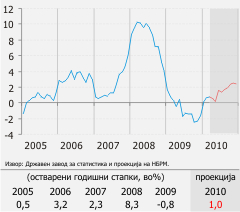 Антиинфлациона политикаЗа спроведување на успешна антинфлациона политика секоја земја треба да ги земе во предвид сите инструменти кои и стојат на располагање. Инструменти за водење на ефикасна антиинфлаторна политика се монетарната и фискалната политика.Фискална политикаФискалната  политика е една од најзначајните макроекономски политики што ги спроведуваат современите држави.Фискалната политика претставува употреба на државните (владините) приходи и расходи за дејствување врз макроекономските агрегати, односно врз вкупната економска активност. Целите на фискалната политика во смисла на макроекономската стабилност се остваруваат со промени во обемот и во структурата на јавните расходи и промени во структурата на даноците и на даночните стапки. Можноста на овој начин да се остваруваат целите на макроекономската политика се базира на можноста со наплата на даноците и реализацијата на програмите на јавните расходи да се влијае на нивото на агрегатната побарувачка, за кое подоцна ќе стане збор, а преку тоа и на нивото на вработеноста и на цените.На тој начин политиката на даноци и на јавни расходи има значајно дејство врз макроекономските движења, а на микроекономски план на однесувањето на стопанските субјекти.Поимот на стабилноста е поврзан со поимот на економската рамнотежа. Под рамнотежа на целокупната економија во економската политика се смета истовремено остварување на високо ниво на вработеност, односно полна вработеност, стабилност на општото ниво на цените, урамнотежен платен биланс и стабилен стопански раст, економската рамнотежа е обратно.Стабилизациона улога на фискалната политикаКористењето на инструментите на фискалната политика за регулирање на обемот и структурата на агрегатната побарувачка е во врска со остварувањето на нејзината стабилизациона улога во однос на стабилноста на цените, полната вработеност, нивото на економскиот раст и рамнотежата во билансот на плаќањата. Според кензијанската теорија, економската нестабилност е предизвикана од колебањата на агрегатната побарувачка. Кога таа е доволна, односно кога заостанува зад движењето на потенцијалниот аутпут (понудата), нивото на невработеноста се зголемува. Од друга страна, кога економијата функционира блиску до полна вработеност, вишокот на агрегатната побарувачка предизвикува инфлација. Оттука, ако може движењето на агрегатната побарувачка да се управува за да се доведе во согласност со движењето на потенцијалната понуда ќе се создадат предуслови за постигнување на стопанска рамнотежа и остварувањата на наведените стабилизациони цели.Диспропорциите помеѓу агрегатната побарувачка и агрегатната понуда може да се манифестираат како рецесионен јаз и како инфлаторен јаз.А. Експанзивна фискална политика. Овој вид на политика треба преку одредени фискални акции да доведе до пораст на агрегатната побарувачка заради елиминирање на рецесиониот јаз. Рецесиониот јаз е големина со која агрегатната побарувачка го намалува нивото на доходот при полна вработеност, кога не се потполно искористени материјалните и човечките ресурси. Состојбата на рецесија освен со недоволната вработеност, се одликува и со намален обем на инвестиции, а понекогаш и со пад на цените.Основната задача на стабилизационата фискална политика во услови на постоење на рецесионен јаз е создавањето компензаторски ефекти со цел агрегатната побарувачка да се подигне до ниво кое одговара на производството при полна вработеност, односно на ниво на потенцијалниот output. Таквата фискална политика, која има цел да ја стимулира агрегатната побарувачка претставува експанзивна фискална политика. Целите на експанзивната фискална политика може са се остварат со преземање на поединечни мерки или со комбинација на мерките кои ќе придонесат да се зголемат јавната или личната потрошувачка, или и едната и другата потрошувачка. Тие мерки се:1. зголемување на јавните расходи, при непроменети даноци, со што се зголемува јавната потрошувачка;2. намалување на даноците и зголемување на трансферните плаќања, при непроменети други видови јавни расходи, со што се зголемува приватниот доход за потрошувачката;3. едновремено зголемување на јавните расходи и намалување на даноците, со што ќе се предизвика пораст на јавната и на приватната побарувачка.Порастот на јавните расходи за добра и услуги, освен што ќе има примарен ефект, ќе предизвика и мултипликативно дејство, поради што агрегатната побарувачка ќе се издигне на повисоко ниво (C+I+G), придвижувајќи го стопанството до полна вработеност.Државата треба да го избегне зголемувањето на даноците за финансирањето на расходи за добра и услуги. Ако даноците на доход се зголемат, тогаш ќе се намалат расположливиот доход и потрошувачката на домаќинствата. Повисоките даноци на доход, исто така ги намалуваат инвестициите на претпријатието. Зголемувањето на даноците може, значи, делумно да го неутрализира ефектот на експанзивна политика.Како алтернатива на порастот на јавните расходи за добра и услуги, во функција на зголемувањето на агрегатната побарувачка во услови на рецесија, може да се прибегне кон намалување на даноците.Таква мерка доведува до пораст на доходот на домаќинствата и на нивната потрошувачка. Во овој случај, исто како и во случајот на расходите, ќе се појават мултипликативни ефекти, што ќе биде стимулативно за формирање на повисоко ниво на агрегатната побарувачка.Доколку се комбинира порастот на јавните расходи со едновремено намалување на даноците ќе се придонесе да се зголемат и јавната и дериватната потрошувачка. Буџетскиот дефицит и јавниот долг неизбежно ќе се зголемат. При постоење на неискористени расположливи материјали и човечки капацитети, комбинираното стимулирање на агрегатната побарувачка ќе влијае да се постигне нивото на доходот што одговара на полна вработеност.Б. Рестриктивна фискална политика. Оваа политика е насочена кон ограничување на агрегатната побарувачка со цел да се елиминира или да се ограничи инфлаторниот јаз.Инфлаторниот јаз е големина со која агрегатната побарувачка го надминува нивото на доходот при полна вработеност, кога се јавува пораст на цените поради висока побарувачка.Полната вработеност покажува дека економијата го достигнала плафонот на својот капацитет. Доколку економската експанзија придонесува агрегатната побарувачка да се формира на ниво кое го надминува потенцијалниот обем на производство, доаѓа до зголемување на нивото на цените, односно до појава на инфлација. За да се запре инфлацијата треба де се спроведува рестриктивна фискална политика.Инфлаторниот притисок кој произлегува од дополнителната побарувачка е илустрирана на слика 1.Сл.1 Инфлаторен јаз при дополнителна агрегатна побарувачкаАко кривата на побарувачката е С2+I2+G2, тогаш инфлаторниот јаз е еднаков на отсечката АВ, т.е. на сумата со која агрегатната побарувачка го надминува доходот кој одговара на полна вработеност.Со мерките на фискалната политика треба де се редуцира агрегатната побарувачка на нивото С1+I1+G1 за да се неутрализира инфлаторниот притисок.Мерките со кои треба да се неутрализира притисокот на претераната побарувачка се спротивни од оние се кои се поддржува експанзивата фискална политика за запирање на рецесијата. Станува збор за следните поединечни мерки или нивната комбинација:1. намалување на јавните расходи за да се редуцира потрошувачка на добра и услуги;2. зголемување на даноците и намалување на трансферните расходи, со што треба да се намалат расположливиот доход и потрошувачката на приватниот сектор;3. комбинирана употреба на зголемувањето на нето даноците и редуцирање на јавните расходи за добрата и услугите.Спроведувањето на овие мерки ќе резултира со намалување на постојниот буџетски дефицит или со создавање на буџетски суфицит. Истите мерки ќе имаат соодветно дејство врз производството, доходот и вработеноста како што е претставено на сликата 2 .Иницијалната рамнотежа на економијата е воспоставена при постоење на инфлаторен јаз. Рамнотежниот доход (Y1) e повисок од потенцијално можното производство, додека вработеноста е над т.н. природна стапка на вработеност. Рестриктивните фискални мерки ја редуцираат агрегатната побарувачка, поради што се воспоставува нова рамнотежа во економијата. Од интензитетот и времетраењето на рестриктивните мерки може да настанат следните ситуации:(1) При поместување на кривата на агрегатната побарувачка (АD) од почетната позиција АD1 во новата позиција AD2 рамнотежата се воспоставува на нивото на потенцијалното производство. Малиот пад на доходот и на вработеноста настануваат од запирање на инфлаторниот јаз. Нивото на цените се спушта од точката Р1 во точката Р2.(2) Натамошното редуцирање на агрегатната побарувачка го намалува производството, при што новиот рамнотежен доход Y3 се формира под нивото на потенцијалното производство. Поради нивото на побарувачката AD3 нивото на цените се поместува во точката Р3. падот е поблаг отколку во случајот (1).(3) Доколку се продолжи со примената на рестриктивните мерки, тогаш фискалната политика директно би се одразила на падот на доходот на вработеноста, без да се промени нивото на цените. Новиот рамнотежен доход уште повеќе би се оддалечил од потенцијалното производство.Ситуацијата (3) претставува најефикасен избор поради позитивните примарни и секундарни ефекти. Во случајот (2) се комбинираат позитивниот примарен ефект и секундарниот негативен ефект; во првиот случај двата ефекта се со сомнителна вредност.Ако од досега изнесеното се заклучи дека рестриктивната фискална политика насочена кон запирање на инфлацијата влијае на падот на производството, доходот на вработеноста, тогаш промените во инструментите на фискалната политика мора секогаш да биде во корелација со последиците од тие промени. Ефектите, во секој случај, не се само позитивни, поради што се наметнува прашањето за изборот на најдобрата алтернатива, или алтернатива со најмалку негативни последици, која ќе го одразува рационалното економско однесување и одлучување.Монетарна политикаОсновни цели кои властите сакаат да ги остварат со економската, а тука се вклучува и монетарната политика на краток рок се:Постигнување на одредена стапка на стопански растОдржување стабилност на општото ниво на цените, Одржување на урамнотеженоста на платниот билансСтабилност на девизниот курсПостои одредена инкомпатибилност меѓу овие цели, имено, не е можно истовремено да се остваруваат сите цели во подеднаква мера. Доколку со експанзивна монетарна политика се влијае врз забрзувањето на стопанскиот растеж и производството, таквата политика, во исто време, негативно дејствува врз цените и платниот биланс. Од тие причини потребата од синхронизирано дејствување врз сите инструменти од економската политика е повеќе од неопходна. Притоа, постои консензус дека на долг рок со монетарната политика, односно со промените во монетарната политика се влијае само на цените, а на краток рок можно е влијание на одредени реални варијабли како што е производството, увозот, извозот и сл. Едно од централните прашања во современата монетарна теорија е прашањето за влијанието на монетарните агрегати врз стопанските движења. Ова прашање е посебно актуелно во земјите со пазарна економија.Поставеност на монетарната политика во Р. МакедонијаНародната банка на Република Македонија (НБРМ) е централна банка, чијашто основна цел е одржување на ценовната стабилност, при што таа е независна во остварувањето на функциите. Притоа, НБРМ ја поддржува економската политика и финансиската стабилност на земјата без да се загрози остварувањето на основната цел, почитувајќи ги начелата на пазарната економија. Во согласност со законски определените функции, НБРМ ја осмислува и ја спроведува монетарната политика. На крајот на тековната година, во согласност со претходно утврдената рамка на макроекономската политика, НБРМ изготвува Проекција на монетарните движења за следната година, која ја усвојува Советот на НБРМ. Цели на монетарната политикаОдржувањето на ценовната стабилност е основната цел на Народната банка на Република Македонија, утврдена со закон. Поставувањето на оваа цел е во согласност со емпириски потврдените сознанија дека ценовната стабилност создава најповолен макроекономски амбиент за долгорочно одржлив економски развој. Заклучно со 1999 година, инфлацијата во Република Македонија се мереше преку индексот на цените на мало, а од 2000 година таа се следи преку индексот на трошоците на животот. За остварување на крајната цел, НБРМ утврдува посредна цел на монетарната политика. Така, од април 1992 година до септември 1995 година НБРМ ја применуваше стратегијата на целење на паричната маса М1, како посредна цел на монетарната политика. Почнувајќи од октомври 1995 година наваму, НБРМ спроведува монетарна стратегија на целење на номиналниот девизен курс на денарот во однос на германската марка, а од јануари 2002 година во однос на еврото. Според тоа, одржувањето на стабилноста на девизниот курс на денарот претставува посредна цел на монетарната политика. Примената на стратегијата на целење на девизниот курс произлегува од: а) важноста на девизниот курс во мала и отворена економија;  б) потребата од номинално сидро за одржување кредибилитет; в) високиот степен на евроизација, и г) транспарентноста на политиката на девизниот курс и можноста за секојдневно следење од страна на економските субјекти. Каматна политика и трансмисиски механизамВо услови кога монетарната политика е насочена кон одржување на стабилноста на девизниот курс на денарот, каматните стапки и понудата на пари се зависни  категории, одредени од остварувањето на посредната цел. Преку својата каматна политика НБРМ упатува монетарни сигнали до банките и на тој начин настојува да влијае врз висината на нивните активни и пасивни каматни стапки. Тековно, основна каматна стапка на НБРМ е каматната стапка остварена на аукциите на благајнички записи. Феноменот наречен “Македонија”Состојбата во Македонија, денес во услови кога економиите излегуваат од фаза на рецесија, примената на монетарната и фискалната политика и нивно меѓусебно урамнотежување е од огромно значење. Имено денеска скоро сите економии применуваат некоја комбинација помеѓу овие две политики со цел да се зголеми количеството на пари во оптек. Република Македонија отстапува од тие правила. Денес наместо да се олабави монетарната политика НБРМ спроведува рестриктивна монетарна политика, се со цел да го одржи стабилниот курс на денарот и стабилноста на цените. Тоа се манифестира преку секојдневно зголемување на обемот пари што таа го влече од банките, а тоа значи и од реалниот сектор на економијата (претпријатија, граѓани, држава). Таа го прави тоа со ставање во агресивна функција на двата најсилни инструмента за регулирање на количината пари во оптек: задолжителната резерва и благајничките записи. Задолжителната резерва е обврска што НБРМ им ја наметнува на банките - да држат одредена сума од своите депозити кај неа. Тоа го намалува кредитниот потенцијал на банките, а со тоа и можноста тие да ги намалат каматните стапки и да го зголемат обемот на кредитирање на стопанството. Задолжителната резерва се пресметува по стапки што ги определува НБРМ и се издвојува кај неа во денари и во девизи. Стапките, вообичаено, се зголемуваат во време на експанзија (инфлација) на економијата, а се намалуваат во време на рецесија (дефлација) на економијата. Во случајот на РМ тие стапки беа дигнати на досега највисоко ниво во првото полугодие од 2008 година (време на инфлација) и останаа непроменети до денес, иако во меѓувреме економијата навлезе во рецесија и подолг период се соочува со дефлација. Речиси со иста силина во правец на повлекување пари од економијата дејствува издавањето благајнички записи на НБРМ. Во време на експанзија (инфлација) на економијата, вообичаено, централната банка им продава благајнички записи на банките со цел да го повлече вишокот на ликвидност од економијата и со тоа да ја намали стапката на инфлација. Обратно, во време на рецесија, централната банка треба да ги откупува своите благајнички записи со цел да ја зголеми ликвидноста во економијата и на тој начин да го поттикне нејзиниот излез од рецесијата. Во периодот откако РМ влезе во рецесија, НБРМ тој инструмент го користи во сосема обратен правец, односно за повлекување пари од економијата!? Кај дел од јавноста и натаму преовладува мислењето дека НБРМ им продава благајнички записи на банките затоа што фискалната политика го зголемила количеството пари во економијата и со тоа ја загрозува стабилноста на девизниот курс на денарот. Се поставува прашањето, како е можно да се зголемило количеството пари во оптек над оптималното кога постојано се нагласува дека во економијата владее општа неликвидност, односно дека и претпријатијата и државата се соочуваат со постојан недостиг на пари, поради што често се случува блокирање на одредени платежни трансакции? Нема цврста основа ниту тврдењето дека буџетската потрошувачка ја загрозува стабилноста на девизниот курс на денарот во услови кога девизните резерви на земјата постојано растат и веќе го надминуваат нивното оптимално ниво од 1,7 милијарда евра. Одговорот следува подолу:Единствени институции (покрај НБРМ) што во моментот имаат „многу“ пари се банките. Се вели дека тие не пласираат поголем дел од своите пари кај претпријатијата и граѓаните поради оценката од зголемен ризик на кредитирање. Меѓутоа, постои друга силна причина поради која тие избегнуваат да го кредитираат реалниот сектор. Тоа е извонредната можност што ја имаат банките сите свои слободни средства да ги пласираат во благајнички записи на НБРМ со исплатлива каматна стапка од 7,5 отсто годишно. Тие тоа го прават благодарение на можноста што НБРМ им ја дава да ги запишуваат нејзините благајнички записи секоја среда и тоа во неограничени износи!? Давањето таква можност наметнува три битни констатации: 1) НБРМ не ја почитува својата Одлука за издавање, тргување и исплата на благајнички записи, според која на аукциите со износи што таа ги организира мора да се наведе износот до кој банките можат да запишуваат благајнички записи. Или, со други зборови, каква е таа „аукција на износи“ без да се наведат износи, односно аукција (тендер) на која се прифаќаат понудите на сите банки во неограничени износи?; 2) Со таквиот пристап НБРМ признава дека нема пресметка за тоа колкав е вишокот на ликвидност што треба да го повлече од оптек, за таа да може да ги остварува своите монетарни цели; 3) Со таквата политика НБРМ делумно ги остварува монетарните цели, а многу повеќе се грижи за заштита на профитабилноста на банките преку плаќање камата на запишаните благајничките записи со користење средства од државните девизни резерви. А, остварувањето профитабилност на банките никогаш и никаде не е цел, задача и одговорност на централната банка, туку на самите банки,кои се приватни економски субјекти.Заклучок Од изнесениот материјал во оваа семинарска работа можеме да заклучиме дека инфлацијата претставува сложен економски проблем. Инфлацијата различно се манифестира во светот, или по пат на покачување на цените во пазарните економии или по пат на создавање на редови за чекање за одделни производи во централизирано, административно уредените економии, каде што или не се почитуваат или сосема малку се почитуваат законитостите на стоковното производство. Поаѓајќи од основните постулати во економијата односно понудата и побарувачката , (во нашиот случај за пари), се определува вредноста на парите. Централните банки се главен креатор на понудата на пари. Тие со помош на своите инструменти како што се: операциите на отворен пазар,задолжителните резерви и есконтната стапка ја креираат понудата на пари во стопанството. Побарувачката пак за пари зависи од просечното ниво на цени во економијата. Повисокото ниво на цени (помалата вредност на парите) го зголемува побаруваното количество на пари. Рамнотежа се воспоставува кога побаруваното количество на пари се изедначува со понуденото количество на пари. Исто така видовме дека секое зголемување на понудата на пари резултира со пораст на нивото на цените односно го прави секој денар помалку вреден. Еден од поинтересните феномени поврзани со инфлацијата е и т.н. инфлациски данок кој државите го користат за да си ја плати сопствената потрошувачка. Односно овој данок е данок е данок на секој што држи готови пари. Што се однесува за односот помеѓу инфлацијата и каматната стапка слободно можеме да кажеме дека повисока стапка на инфлација носи повисока  номинална каматна стапка. Имено номиналната каматна стапка се добива кога на реалната ќе се додаде стапката на инфлација. Овој ефект на приспособување на номиналната каматна стапка во согласност со стапката на инфлација се нарекува Фишеров ефект.Инфлацијата може да се измери на неколку начини преку разни показатели од кои ги издвојуваме  индексот на потрошувачките цени (индекс на трошоците на живот), и  GDP дефлаторот.Спроведувањето на антиинфлаторната политика се извршува со помош на инструментите на монетарната и фискалната политика. Монетарната политика е под директна контрола на Централната банка, додека фискалната политика е под контрола на државната власт односно владата. Што се однесува за фискалната политика државата може да води рестриктивна и експанзивна политика. Со експанзивна политика, која опфаќа зголемување на јавните расходи, намалување на даноците итн. државата придонесува за зголемување на агрегатната побарувачка, и елиминирање на рецесиониот јаз. Додека со рестриктивната политика која опфаќа,намалување на јавните расходи, зголемување на даноците итн. државата ја намалува агрегатната побарувачка и го ограничува инфлаторниот јаз. Преку мерките на монетарната политика се сака да се одржи одредена стапка на стопански раст, стабилност на општо ниво на цени, стабилност на девизниот курс. Монетарната политика на централната банка може да биде експанзивна и рестриктивна, првата се користи во услови на рецесија, а втората во услови на инфлација. Денес претставува голема тешкотија да се усогласат монетарната и фискалната политика. Имено експанзивната фискална политика со трошење на буџетските пари од страна на државата може да придонесе за зголемување на општото ниво на цени односно пораст на инфлацијата, па затоа потребна е постегната монетарна политика односно рестриктивна монетарна политика. Додека од друга страна пак стегнатата монетарна политика придонесува за стабилност на цените но, таа сама по себе  во голема мери ја кочи и намалува стопанската активност во земјата. Исто така во семинарската работа го спомнавме и феноменот наречен Македонија.  Денес во услови кога економиите излегуваат од фаза на рецесија, примената на монетарната и фискалната политика и нивно меѓусебно урамнотежување е од огромно значење. Имено денеска скоро сите економии применуваат некоја комбинација помеѓу овие две политики со цел да се зголеми количеството на пари во оптек. Република Македонија отстапува од тие правила. Наместо да се олабави монетарната политика НБРМ спроведува рестриктивна монетарна политика, се со цел да го одржи стабилниот курс на денарот и стабилноста на цените. Ова има посебни причини кои се објаснети во семинарската.И на крајот оваа семинарска ќе ја завршам со добро познатата реченица на економистот Милтон Фридман – “инфлацијата е секогаш и секаде монетарен феномен”Користена литератураN.G. Mankiw, Principles of Economics, Harvard University, 2007Mishkin, Frederic S., The economics of money, banking, and financial markets, Seventh editions, Columbia University, 2004David Romer, Advanced Macroeconomics, Second editions, University of California, Berkeley, 2001Проф. Д-р Живко Атанасовски:, Јавни финансии, Економски факултет, Скопје,2005год.Проф. Д-р. Трпески Љупчо, Пари и банкарство, второ издание, Универзитетски учебник, Economy Press, Скопје, (2003год).Проф. д-р Димитар Ефтимовски, “Економски раст”,  прво издание, Универзитет “Св. Климент Охридски” – Битола , Факултет за администрација и менаџмент на информациски системи, 2009 годТаки Фити “Основи на Микроекономијата”, Универзитет “Св. Кирил и Методиј” – Скопје  Економски факултет, 2004 годhttp://www.nbrm.gov.mk/ ИНФЛАЦИЈА (ПРОСЕК. НА КУМУЛАТИВНА ОСНОВА. ВО %)/1 ИНФЛАЦИЈА (ПРОСЕК. НА КУМУЛАТИВНА ОСНОВА. ВО %)/1 ИНФЛАЦИЈА (ПРОСЕК. НА КУМУЛАТИВНА ОСНОВА. ВО %)/1 ИНФЛАЦИЈА (ПРОСЕК. НА КУМУЛАТИВНА ОСНОВА. ВО %)/1 ИНФЛАЦИЈА (ПРОСЕК. НА КУМУЛАТИВНА ОСНОВА. ВО %)/1 ИНФЛАЦИЈА (ПРОСЕК. НА КУМУЛАТИВНА ОСНОВА. ВО %)/1 ИНФЛАЦИЈА (ПРОСЕК. НА КУМУЛАТИВНА ОСНОВА. ВО %)/1 ИНФЛАЦИЈА (ПРОСЕК. НА КУМУЛАТИВНА ОСНОВА. ВО %)/1 ИНФЛАЦИЈА (ПРОСЕК. НА КУМУЛАТИВНА ОСНОВА. ВО %)/1 ИНФЛАЦИЈА (ПРОСЕК. НА КУМУЛАТИВНА ОСНОВА. ВО %)/1 ИНФЛАЦИЈА (ПРОСЕК. НА КУМУЛАТИВНА ОСНОВА. ВО %)/1 ИНФЛАЦИЈА (ПРОСЕК. НА КУМУЛАТИВНА ОСНОВА. ВО %)/1 ИНФЛАЦИЈА (ПРОСЕК. НА КУМУЛАТИВНА ОСНОВА. ВО %)/1 ИНФЛАЦИЈА (ПРОСЕК. НА КУМУЛАТИВНА ОСНОВА. ВО %)/1 ИНФЛАЦИЈА (ПРОСЕК. НА КУМУЛАТИВНА ОСНОВА. ВО %)/1 ИНФЛАЦИЈА (ПРОСЕК. НА КУМУЛАТИВНА ОСНОВА. ВО %)/1 ИНФЛАЦИЈА (ПРОСЕК. НА КУМУЛАТИВНА ОСНОВА. ВО %)/1 ИНФЛАЦИЈА (ПРОСЕК. НА КУМУЛАТИВНА ОСНОВА. ВО %)/119931994199519961997199819992000200120022003200420052006200720082009КВ.1199319941995199619971998199920002001200220032004200520062007200820092010349,8121,815,934,40,8-1,15,85,51,81,2-0,40,53,22,38,3-0,80,5